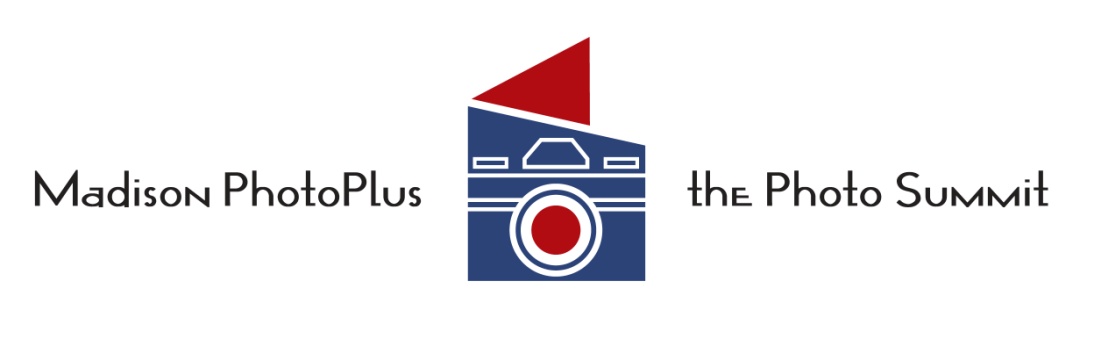 REQUIREMENTS FOR RENTINGPLEASE READ ALL INFORMATION. YOUR RENTAL WILL NOT BE RELEASED IF ALL INFORMATION IS NOT COMPLETED. IF YOU ARE UNFAMILIAR WITH THE EQUIPMENT YOU ARE RENTING, PLEASE ASK.YOUR CREDIT CARD AND/INSURANCE MUST COVER THE FULL REPLACEMENT VALUE OF THE RENTAL EQUIPMENT.IDENTIFICATION: Valid Driver’s License or Passport (Government Issued Picture ID)COLLATERAL DEPOSITS: CREDIT CARD or CASH for the full replacement value of equipment.Accepted Credit cards: VISA, MASTERCARD, AMERICAN EXPRESS.  For your protection, we can only accept credit cards with the RENTERS name  imprinted on the card. DEBIT CARDS can be used for deposits but are HIGHLY DISCOURAGED. Banks have up to 28 days to release your money back to you. Banks make it very easy by allowing for electronic holds to be placed on your debit and credit cards. They do not allow for electronic removal. Banks hope during the 28 day hold that you pay them back fees for over-draft. Please allow for the possibility of a 28 day hold of your deposit. Madison PhotoPlus and the Photo Summit  is not responsible and will not reimburse for any bank or credit card fees, including, but not limited to, overdraft fees, late fees, conversion fees, et al.CHECKS ARE NOT ACCEPTED for collateral deposits. Renter Signature: I have read and agree with this document x_______________________________________________________Date __________________